 MESTSKÝ ÚRAD, Odbor sociálnych vecí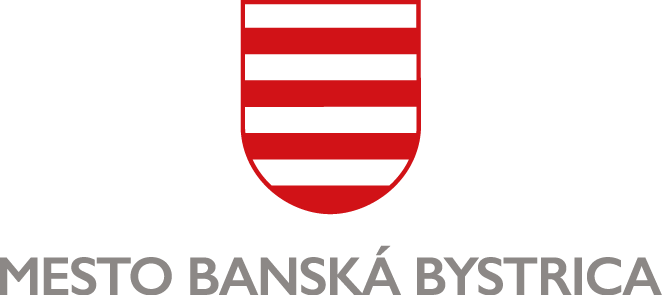 DOTAZNÍKpred začatím poskytovania sociálnej služby v zariadení starostlivosti o deti do 3 rokov veku dieťaťaVážení rodičia, zákonní zástupcovia,pracovníci zariadenia, ktorým zverujete starostlivosť o vaše dieťa sa usilujú uľahčiť prispôsobenie dieťaťa na nové prostredie a kolektívne podmienky života. Dôležitým predpokladom je poznanie osobitosti dieťaťa, čo je hlavným cieľom dotazníka, o ktorého pravdivé vyplnenie vás prosíme. Pri otázkach s viacerými odpoveďami podčiarknite tú, ktorá je najvýstižnejšia.DIEŤA: Meno a priezvisko: ....................................................................................................................................Dátum narodenia: .............................................................Otázky k životospráve dieťaťa, jeho návykoch a správaní:Vstáva pravidelne o .................... h, večer zaspáva pravidelne o …................... h.	Spánok:Cez deň spí:  Budí sa:                  dopoludnia	                                      popoludní                                           nespí    budí sa samo                                     je potrebné ho budiť	 Spôsob ukladania k spánku a samotný spánok:     potme                                                   pri svetle                                                s cumlíkom     s hračkou                                              pri zaspávaní ho držíme za rukuIné: ............................................................................................................................................................Spí:            pokojne neprerušovane	   	prerušovane	    prebúdza sa s matkou/rodičmi      samo vo svojej postieľke	   	so súrodencomRozvrh jedla:raňajky o .............. h,  desiata o ….............. h, obed o …............. h, olovrant o …............ h	Stravovacia návyky: pije z fľaše            pije z hrnčeka     je lyžičkou trpí nechutenstvom:    áno       nie Jedlá, ktoré odmieta: .................................................................................................................................Hygienické návyky:   sedí na nočníku   sedí na WC          nosí plienky       potrebu hlási vopred  potrebu nehlási   iné: .................................................................................................................Obľúbená hračka: 	 áno, aká? ........................................................................................................................................  nie Sebaobslužné činnosti:Oblieka sa/ vyzlieka sa samostatne:       áno                              čiastočne	                            nie Pohybové prejavy:  lezie	         sedí samostatne                      samostatne sa postaví        začína chodiť  chodí dobre	               chodí po schodoch	           iné: ...............Slovná zásoba:  začína hovoriť            rozumie bežným slovám    vyslovuje jednotlivé slová Sociálne vzťahy:    bojí sa cudzích ľudí    nebojí sa, je priateľské       cíti sa dobre medzi deťmi    je radšej samoAko dieťa oslovujete doma? ......................................................................................................................Zlozvyky (napr. cmúľanie prsta): ................................................................................................................Negatívne citové prejavy:	  často plače	  často vzdoruje	  iné: ......................................Zdravotný stav dieťaťa:Je dieťa často choré?             nie                         áno, za obdobie ................... bolo ........ krát choré.Malo niekedy kŕče?	                nie                         áno, z dôvodu: .........................................................Malo vyrážky/alergiu?           nie                          áno, pri užití lieku/jedla: .........................................Navštevuje dieťa odbornú ambulanciu?   nie            áno, uveďte názov: .........................................Pred začiatkom poskyt. soc. služby starostlivosť zabezpečovali:   rodičia   starí rodičia    iná FO	                                              iné zariadenie (ktoré?): ...................Váha dieťaťa:  ................... kg.  Výška dieťaťa: ................... cm.Poznámky:Uveďte prosím ďalšie závažné údaje, ktoré nie sú obsiahnuté v dotazníku: .........................................................................................................................................................................................................................................................................................................................................................................................................................................................................................................Osobné prianie rodičov v dôsledku uplatnenia rodičovských práv a povinností: .........................................................................................................................................................................................................................................................................................................................................................................................................................................................................................................V ............................................, dňa …........................Rodič/zákonný zástupca:Meno a priezvisko:......................................................                      .......................................................                                              						            podpis